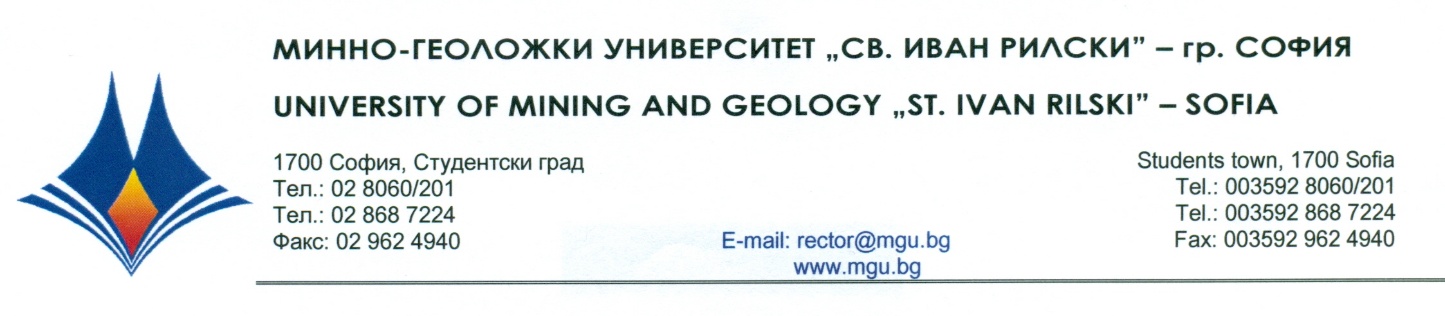 Р Е Ш Е Н И Е наНаучно жури, утвърдено със Заповед № Р - 314 от 18.04.2023 г.по процедура за защита на дисертационен труд за присъждане на ОНС „Доктор”отпубличната защита на  21 ЮНИ 2023 г.С явно гласуване и резултат: 5 „ДА”, 0 „НЕ” и 0 „ВЪЗДЪРЖАЛИ СЕ”НАУЧНОТО ЖУРИ ПРИСЪЖДАОБРАЗОВАТЕЛНАТА И НАУЧНА СТЕПЕН „ДОКТОР”на маг. инж. НАДЕЖДА КРАСИМИРОВА СТОЙЧЕВАПО ПРОФЕСИОНАЛНО НАПРАВЛЕНИЕ:5.8. „ПРОУЧВАНЕ, ДОБИВ И ОБРАБОТКА НА ПОЛЕЗНИ ИЗКОПАЕМИ ”ДОКТОРСКА ПРОГРАМА:„ОТКРИТ И ПОДВОДЕН ДОБИВ НА ПОЛЕЗНИ ИЗКОПАЕМИ ”21.06.2023 г.			                                    проф. дн ВАЛЕРИ ЕМИЛОВ МИТКОВМГУ „Св. Иван Рилски”, София                                         ПРЕДСЕДАТЕЛ НА НАУЧНО ЖУРИ		